目  录1.	软硬件版本	31.1.	倍福Beckhoff	31.1.1.	控制器硬件	31.1.2.	控制软件	32.	准备工作	32.1.	网络接线	32.2.	软件配置	42.2.1.	新建工程	42.2.2.	扫描识别EL2911	42.2.3.	添加安全逻辑变量和安全IO	63.	添加安全逻辑	73.1.	在TwinSafeGroup1中插入SafeEstop指令	73.2.	配置功能块的数据接口	73.3.	程序下载运行	74.	常见问题	84.1.	检测逻辑后出现报错模式需要设置为local	84.2.	显示For the selectd Target System is required a corresponding Alias Device with linking mode “Local”故障	8软硬件版本倍福Beckhoff控制器硬件TwinCAT控制制器：嵌入式控制器：CX5020-0125安全模块EL2911控制软件笔记本和控制器都是基于TwinCAT 3.1 Build 4024.32版本准备工作网络接线倍福控制器上有两个内置交换机的网口，可以选择上方网口作为编程口进行在线：EL2911模块可以直接安装在CX系列嵌入式控制器的右侧，使用E-bus总线。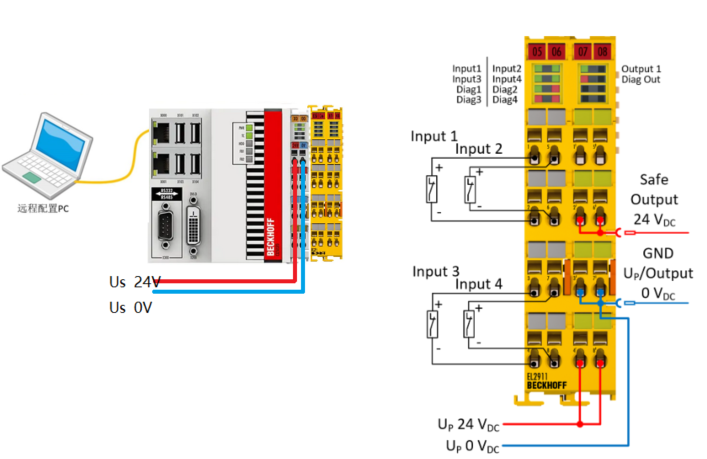 关于模块供电要注意相比通常都使用控制器的UP路，EL2911使用的是模块自己的供电引脚，而且这个供电是仅供安全使用的，它右侧的EL模块也受到安全输出状态的影响，从而判断是否提供UP供电，后面模块如果使用外部供电会影响我们安全模块的正常工作。为避免此类问题，建议是将EL2911安装在最后。软件配置新建工程推荐选第二项会自行添加必要的逻辑接口，否则4024.10及以下版本会一直报错，提示无法映射runstop。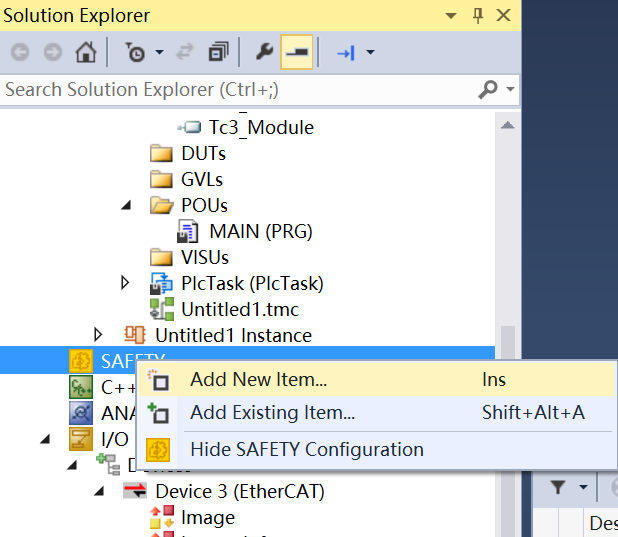 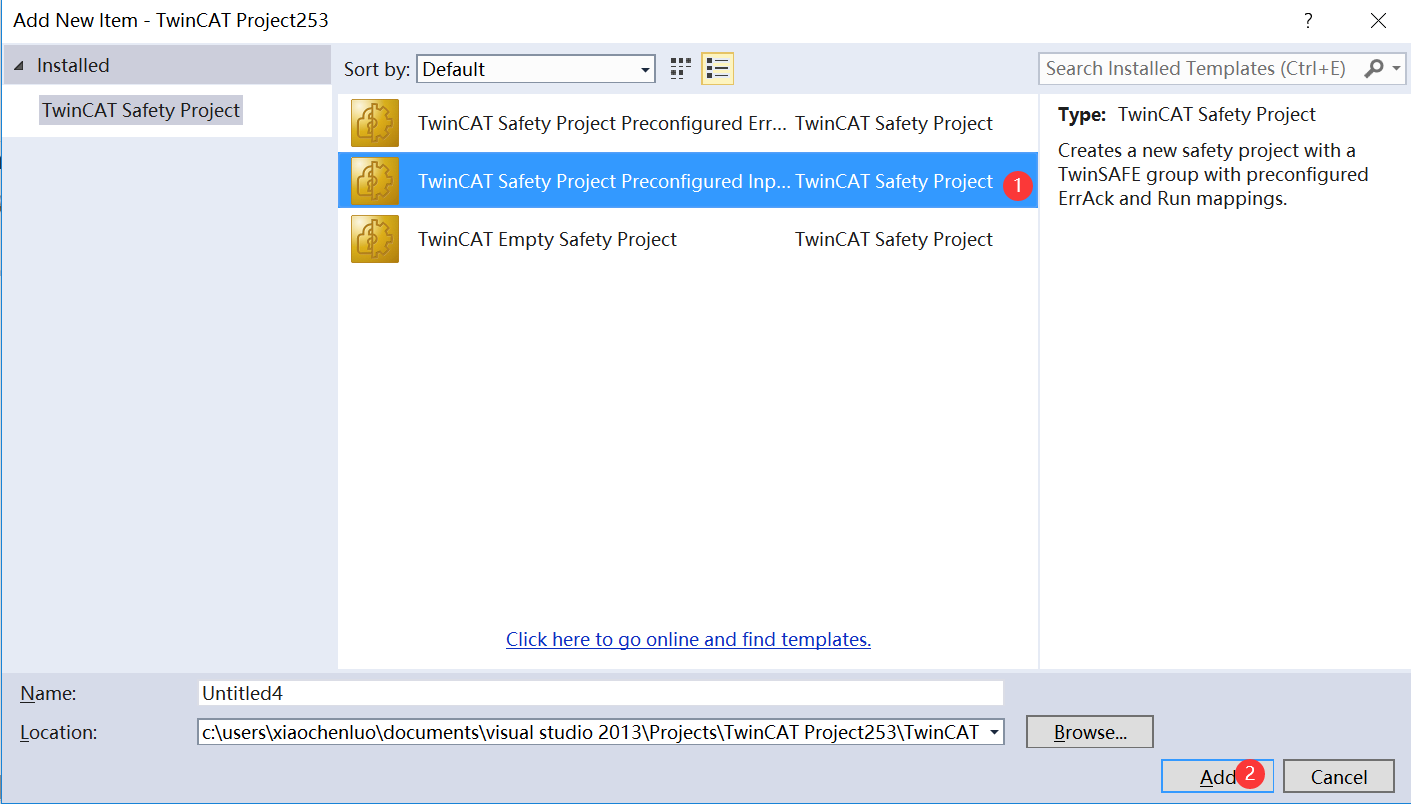 扫描识别EL2911需要在Target System中选中为目标控制器 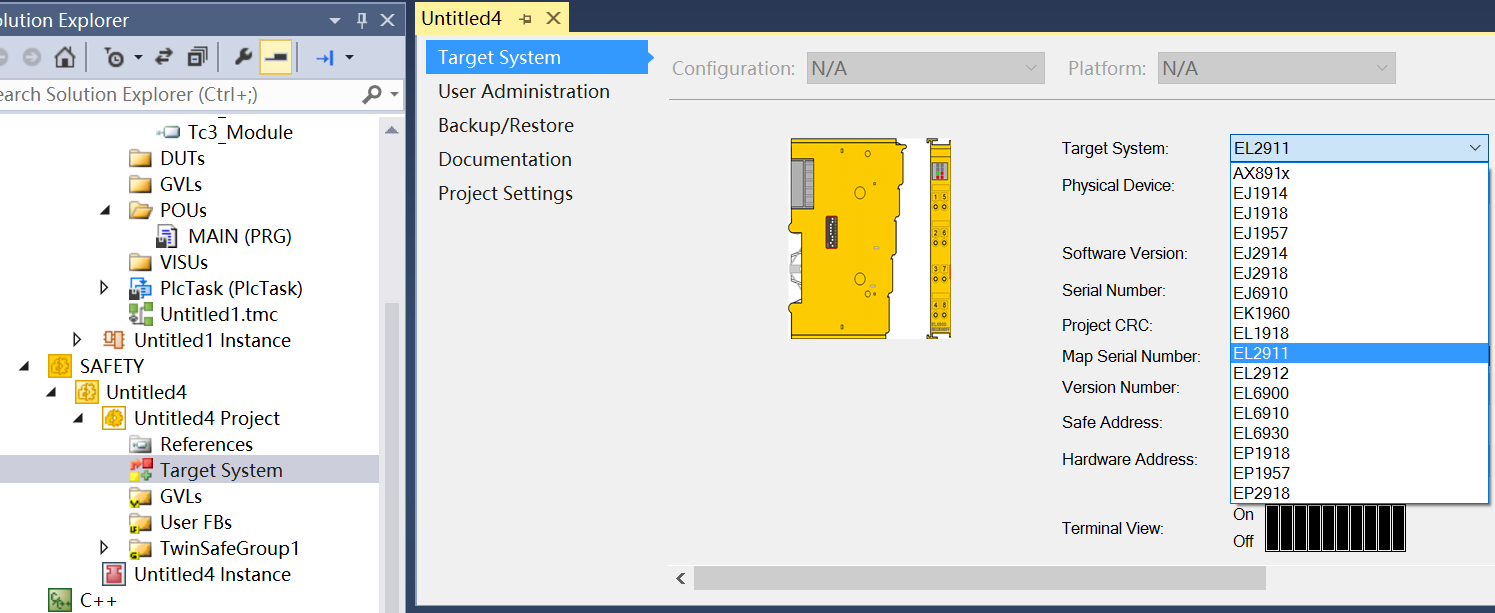 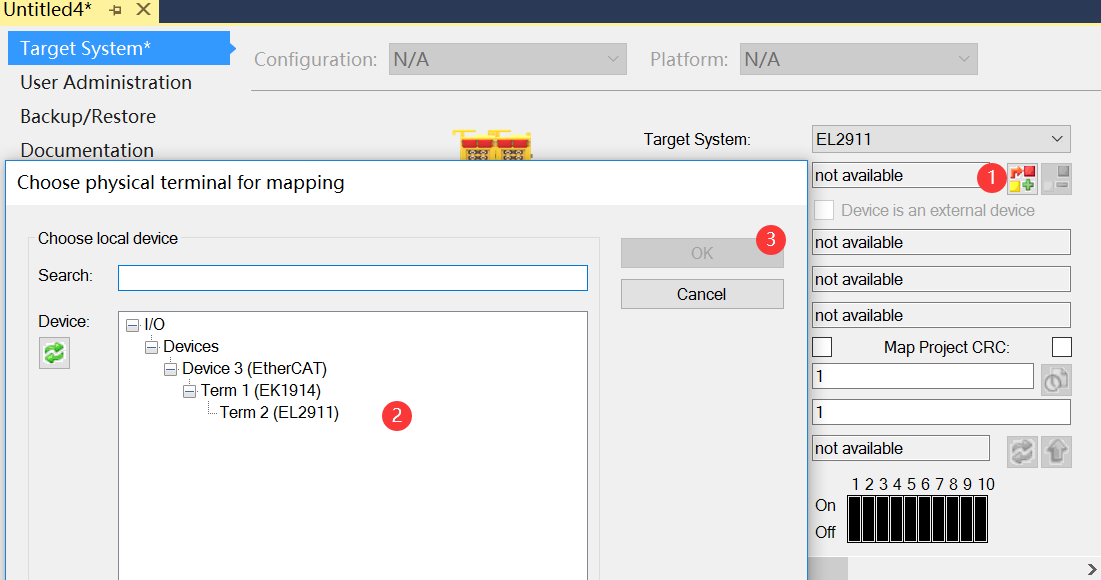 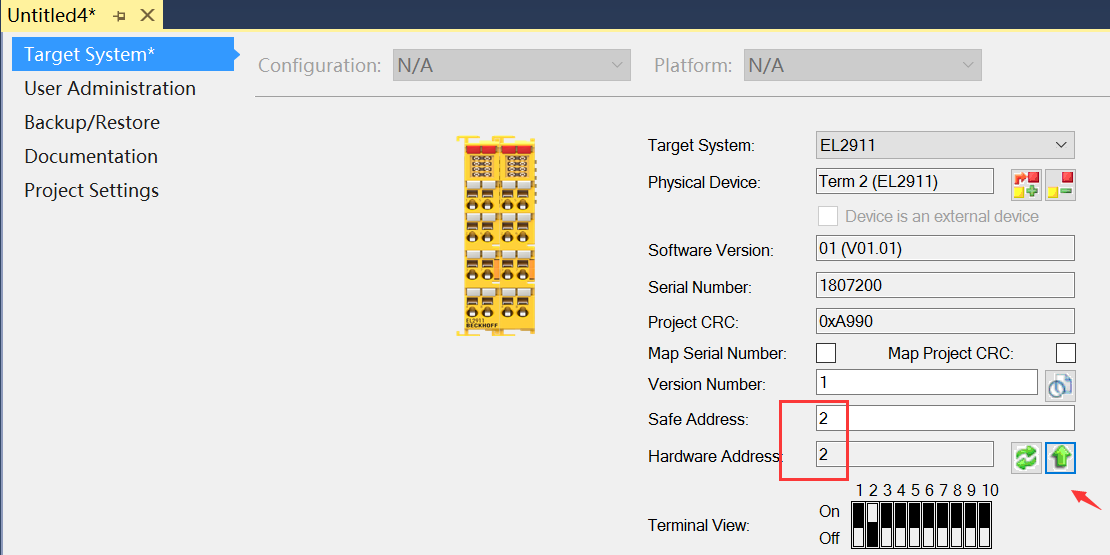 识别安全IO（如果识别不到EL2911,请删除配置后重新扫描，依旧不行可以更新XML描述文件后重器软件，IO配置先删除识别到的EL2911，然后中手动插入匹配模块的固件版本）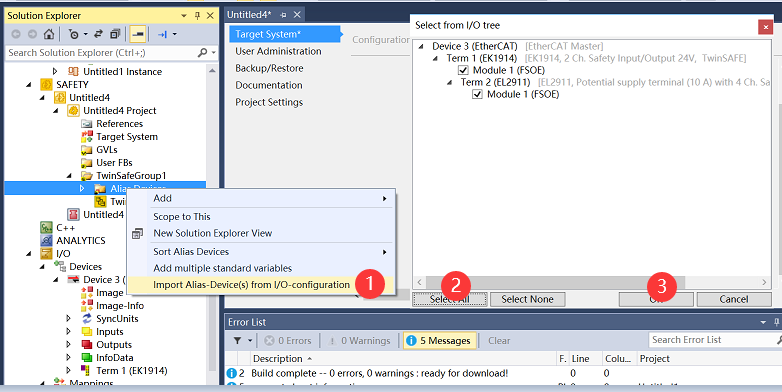 添加安全逻辑变量和安全IO（新建时选择的第二项是自带run 和eck信号的，一般测试添加个E-stop 的Restart即可）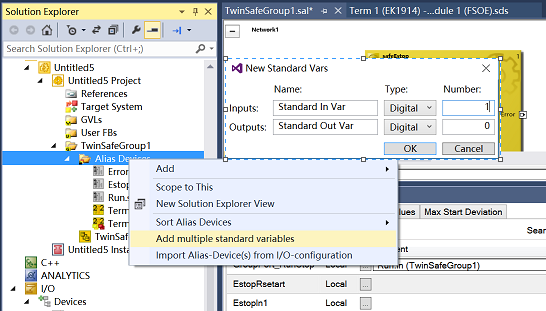 下图中的逻辑变量是main主逻辑中预先添加的bool变量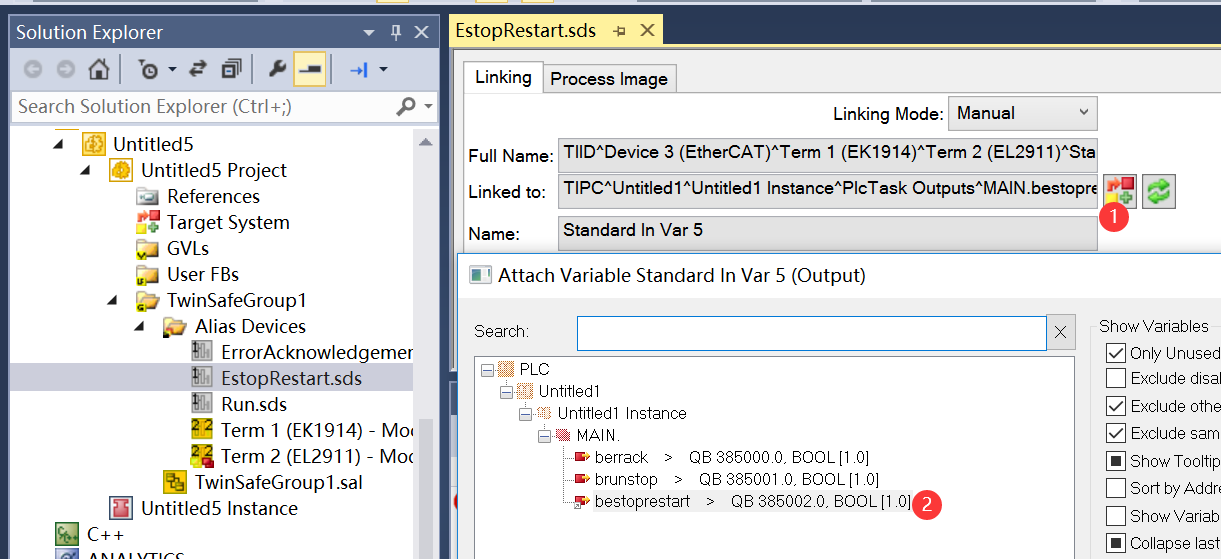 使用Import Alias Device识别安全从站（注意不使用的安全IO可以不勾选，至少要添加一个安全输入和一个输出IO）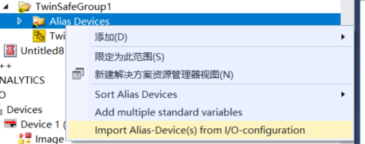 添加安全逻辑在TwinSafeGroup1中插入SafeEstop指令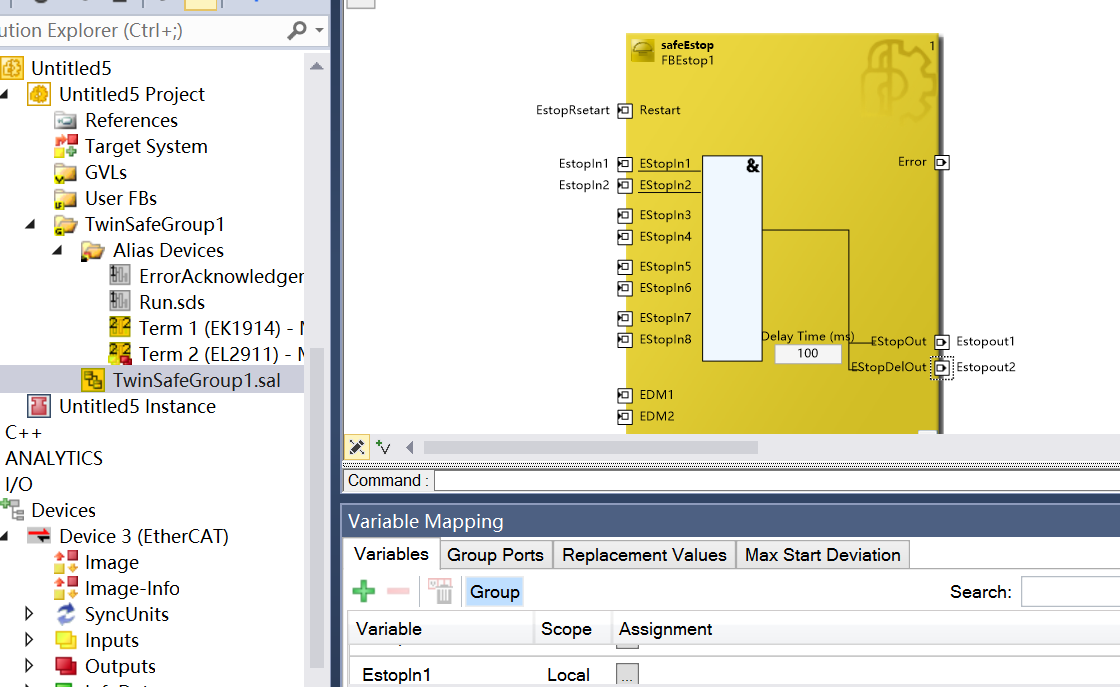 配置功能块的数据接口FB上选择需要使用的接口设置名称后，与实际的安全模块IO进行映射（对复位与添加的安全复位进行映射，之后可以在逻辑中触发）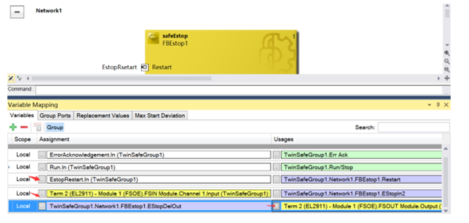 程序下载运行参考使用教程TwinSAFE安全模块使用入门（基于TC3 4024.7）V1.02https://tr.beckhoff.com.cn/pluginfile.php/23417/mod_folder/content/0/TwinSAFE%E5%AE%89%E5%85%A8%E6%A8%A1%E5%9D%97%E4%BD%BF%E7%94%A8%E5%85%A5%E9%97%A8%EF%BC%88%E5%9F%BA%E4%BA%8ETC3%204024.7%EF%BC%89V1.02.docx?forcedownload=1常见问题检测逻辑后出现报错模式需要设置为local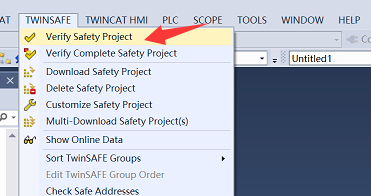 显示For the selectd Target System is required a corresponding Alias Device with linking mode “Local”故障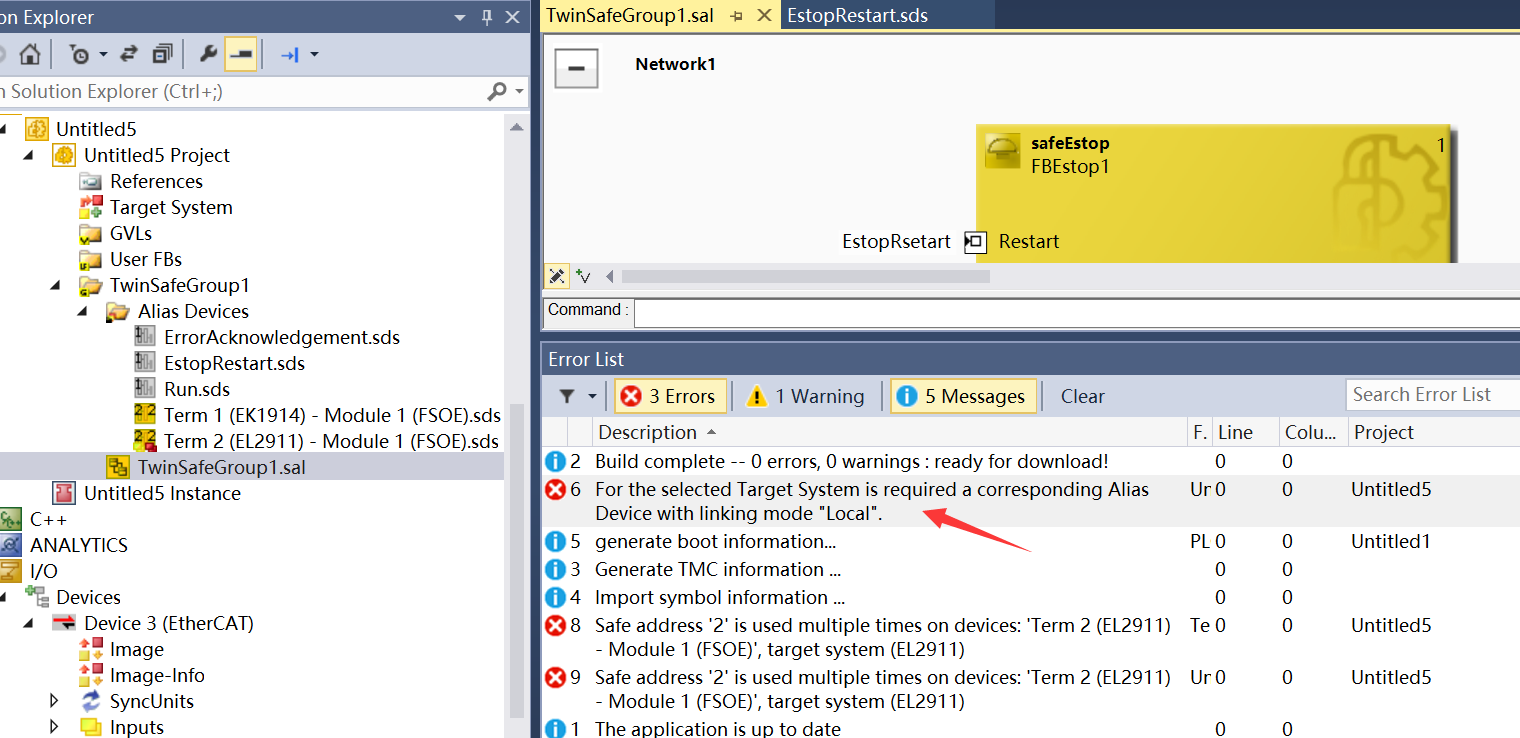 解决方法：此界面中进行修改启用EL2911为local才能作为控制器使用。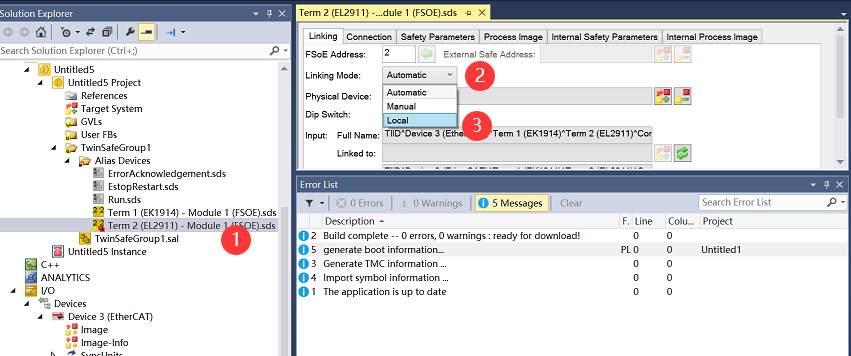 要注意如果选择界面为灰色的，表明当前配置没有识别到匹配实际硬件的EL2911.需要更新描述文件或者手动修改模块的固件版本（如果默认识别为最高的固件版本可以手动降低）上海（ 中国区总部）中国上海市静安区汶水路 299 弄 9号（市北智汇园）电话: 021-66312666			北京分公司北京市西城区新街口北大街 3 号新街高和大厦 407 室电话: 010-82200036		邮箱: beijing@beckhoff.com.cn		广州分公司广州市天河区珠江新城珠江东路32号利通广场1303室电话: 020-38010300/1/2 	邮箱: guangzhou@beckhoff.com.cn		成都分公司成都市锦江区东御街18号 百扬大厦2305 室电话: 028-86202581 	邮箱: chengdu@beckhoff.com.cn		作者：罗晓晨职务：技术支持工程师公司：BECKHOFF中国邮箱：xc.luo@beckhoff.com.cn日期：2023-10-8摘  要：通过软件使用流程的截图，以便更快了解EL2911模块的使用方法，可以解决使用时遇到的常见问题，特别是既要作为IO又要同时负担安全逻辑控制器功能时无法更改local设置的问题。摘  要：通过软件使用流程的截图，以便更快了解EL2911模块的使用方法，可以解决使用时遇到的常见问题，特别是既要作为IO又要同时负担安全逻辑控制器功能时无法更改local设置的问题。附  件：附  件：历史版本：历史版本：免责声明：我们已对本文档描述的内容做测试。但是差错在所难免，无法保证绝对正确并完全满足您的使用需求。本文档的内容可能随时更新，如有改动，恕不事先通知，也欢迎您提出改进建议。免责声明：我们已对本文档描述的内容做测试。但是差错在所难免，无法保证绝对正确并完全满足您的使用需求。本文档的内容可能随时更新，如有改动，恕不事先通知，也欢迎您提出改进建议。参考信息：参考信息：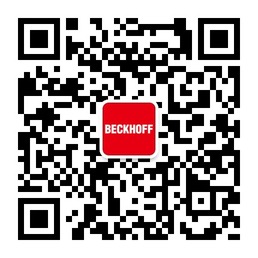 请用微信扫描二维码通过公众号与技术支持交流倍福官方网站：https://www.beckhoff.com.cn在线帮助系统：https://infosys.beckhoff.com/index_en.htm请用微信扫描二维码通过公众号与技术支持交流倍福虚拟学院：https://tr.beckhoff.com.cn/请用微信扫描二维码通过公众号与技术支持交流招贤纳士：job@beckhoff.com.cn技术支持：support@beckhoff.com.cn产品维修：service@beckhoff.com.cn方案咨询：sales@beckhoff.com.cn请用微信扫描二维码通过公众号与技术支持交流